Методические рекомендацииЮность – это такой период в жизни, когда мы решаем очень многие и, наверное, самые важные задачи, стоящие перед личностью. Я и мир, Я и моя жизнь, Я и окружающие меня люди. Хочется познать мир. Хочется узнать всё любой ценой и прямо сейчас. Всё – потому что не хочется ничего упустить (вдруг это самое главное в жизни?). Любой ценой – потому что пока всё равно непонятно, что сколько стоит и есть ли ценность человеческой жизни вообще. Прямо сейчас, потому что вдруг потом уже не успеешь. И кажется, что самая главная ценность – свобода. Как возможность делать то, что хочется.XX век – век полный событиями. Но события эти не всегда носили позитивный характер. Именно в этот период наряду с открытиями и новообразованиями, появляются серьезные и неизлечимые заболевания, такие как СПИД, РАК, наркомания. Самое страшное, что вместе с нами эти заболевания перешли в XXI век.	ИТАК, тема нашего мероприятия «СПАЙС последствия употребления…». Цель мероприятия: профилактика вредных привычек с целью сохранения собственного здоровья, путем изучения проблемы употребления курительных смесей.Просмотр «Что такое спайс» https://www.youtube.com/watch?v=uQXBkotC4MY		Во время ребятами проводится анализ просмотренного, а затем обсуждение основных ключевых моментов. А сначала скажите, что такое СПАЙС? 	Спайс (от англ. «spice» – специя, пряность) – Это один из брендов синтетических курительных смесей, поставляемых в продажу в виде травы, с нанесенным химическим веществом. Обладает психоактивным действием, имитирующим действие марихуаны.Вред спайса – курительная смесь или наркотик?Вред спайса для здоровья крайне велик, особенно для  организма подростков, которые и являются основными потребителями этого зелья.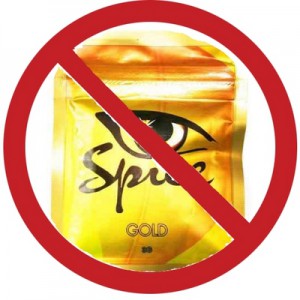 Иначе, под названием «курительные смеси» продают синтетический наркотик. В молодежной среде во многих странах данные курительные смеси стали заменителями марихуаны. Подростки хотят получать кайф по дешевой цене, не понимая к чему может привести употребление «дурман-травы».Распространители спайса позиционируют его как безвредную курительную смесь, на основе ароматических трав, обладающую  успокоительным и антистрессовым действием, что вызывает у молодежи ложное чувство безопасности.  На самом же деле спайс пагубно воздействует на здоровье человека.Отношение власти к данной проблемеПостановлением правительства России с 22 января 2010 года вступил запрет на оборот курительных смесей. И в соответствии с законодательством, лица, осуществляющие производство, хранение, сбыт, распространение и контрабанду спайса, будут привлекаться к уголовной ответственности  так же, как за героин и кокаин.Вроде бы хорошее постановление, но, к сожалению, в постановлении указаны смеси,  в составе которых имеются какие-то определенные компоненты (а именно 23 синтетических каннабиноида).Хотя этот список ежегодно пополняется, разработчики данного зелья идут в ногу со временем, и разрабатывают новые химические компоненты. Поэтому, если даже наркополицейские обнаруживают точку продажи таких смесей, и после химического анализа обнаруживается, что данные вещества не внесены в список запрещенных, то с юридической точки зрения с ними сделать ничего нельзя.Ко всему прочему торговля спайса в настоящее время в основном стала вестись через интернет, что крайне затрудняет контроль за его реализацией.Вывод:- популярность спайса связана с тем, что очень долгое время он имел легальный статус и не был отнесен к наркотикам- необходима просветительская работа среди молодежи, в целях повышения осведомленности об опасностях, связанных с употреблением курительных смесей- вред спайса в настоящее время не вызывает сомнений и его влияние на организм такое же как от употребления тяжелых наркотиков, таких как героин и кокаин.РефлексияПроводится самооценка проделанной работы каждым участником (заполняют анкеты Затем преподаватели дают оценку проделанной работы и сравнивают ответы ребят. Подводится итог мероприятия (какие из поставленных задач были выполнена,  достигнута ли цель урока).Какие Последствия курительных смесей вы запомнили? Если вы внимательно слушали, то сможете ответить на этот вопрос. А свое отношение к данной проблеме я прошу вас изложить в анкете , которая расположена рядом с заданием.Чтобы вы не забывали об абсолютно негативном воздействии на здоровье подростка курительных смесей, мы вам вручаем памятки 